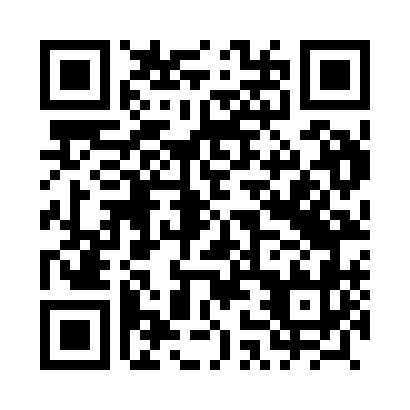 Prayer times for Obora, PolandMon 1 Apr 2024 - Tue 30 Apr 2024High Latitude Method: Angle Based RulePrayer Calculation Method: Muslim World LeagueAsar Calculation Method: HanafiPrayer times provided by https://www.salahtimes.comDateDayFajrSunriseDhuhrAsrMaghribIsha1Mon4:216:2312:545:207:259:202Tue4:186:2112:535:227:279:223Wed4:156:1912:535:237:289:244Thu4:126:1612:535:247:309:275Fri4:096:1412:525:257:329:296Sat4:066:1212:525:277:349:317Sun4:036:0912:525:287:359:348Mon4:006:0712:525:297:379:369Tue3:576:0512:515:307:399:3910Wed3:546:0312:515:327:419:4111Thu3:506:0012:515:337:429:4412Fri3:475:5812:515:347:449:4713Sat3:445:5612:505:357:469:4914Sun3:415:5312:505:367:489:5215Mon3:375:5112:505:377:499:5516Tue3:345:4912:505:397:519:5717Wed3:315:4712:495:407:5310:0018Thu3:275:4512:495:417:5510:0319Fri3:245:4212:495:427:5610:0620Sat3:205:4012:495:437:5810:0921Sun3:175:3812:495:448:0010:1122Mon3:135:3612:485:468:0210:1423Tue3:105:3412:485:478:0310:1724Wed3:065:3212:485:488:0510:2025Thu3:035:3012:485:498:0710:2426Fri2:595:2812:485:508:0910:2727Sat2:555:2612:475:518:1010:3028Sun2:515:2412:475:528:1210:3329Mon2:475:2212:475:538:1410:3630Tue2:445:2012:475:548:1610:40